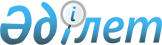 О признании утратившими силу некоторых решений Правительства Республики КазахстанПостановление Правительства Республики Казахстан от 20 января 2005 года N 37      Правительство Республики Казахстан постановляет: 

      1. Признать утратившими силу некоторые решения Правительства Республики Казахстан согласно приложению. 

      2. Настоящее постановление вступает в силу со дня подписания.       Премьер-Министр 

      Республики Казахстан 

        Приложение            

к постановлению Правительства 

Республики Казахстан     

  от 20 января 2005 года N 37   

Перечень утративших силу некоторых решений 

Правительства Республики Казахстан 

              1. Пункт 6 постановления  Правительства Республики Казахстан от 8 мая 1997 года N 814 "Вопросы высших и средних специальных учебных заведений Министерства образования и культуры Республики Казахстан" (САПП Республики Казахстан, 1997 г., N 18, ст. 167). 

      2. Абзацы шестой - двенадцатый постановления  Правительства Республики Казахстан от 11 августа 1997 года N 1250 "О внесении изменения и дополнений в постановление Правительства Республики Казахстан от 8 мая 1997 года N 814" (САПП Республики Казахстан, 1997 г., N 37, ст. 351). 

      3. Пункт 3 изменений и дополнений, которые вносятся в некоторые решения Правительства Республики Казахстан, утвержденных постановлением  Правительства Республики Казахстан от 24 марта 1998 года N 256 "О дополнительных мерах по совершенствованию управления организациями системы Министерства образования, культуры и здравоохранения Республики Казахстан" (САПП Республики Казахстан, 1998 г., N 9, ст. 64).  
					© 2012. РГП на ПХВ «Институт законодательства и правовой информации Республики Казахстан» Министерства юстиции Республики Казахстан
				